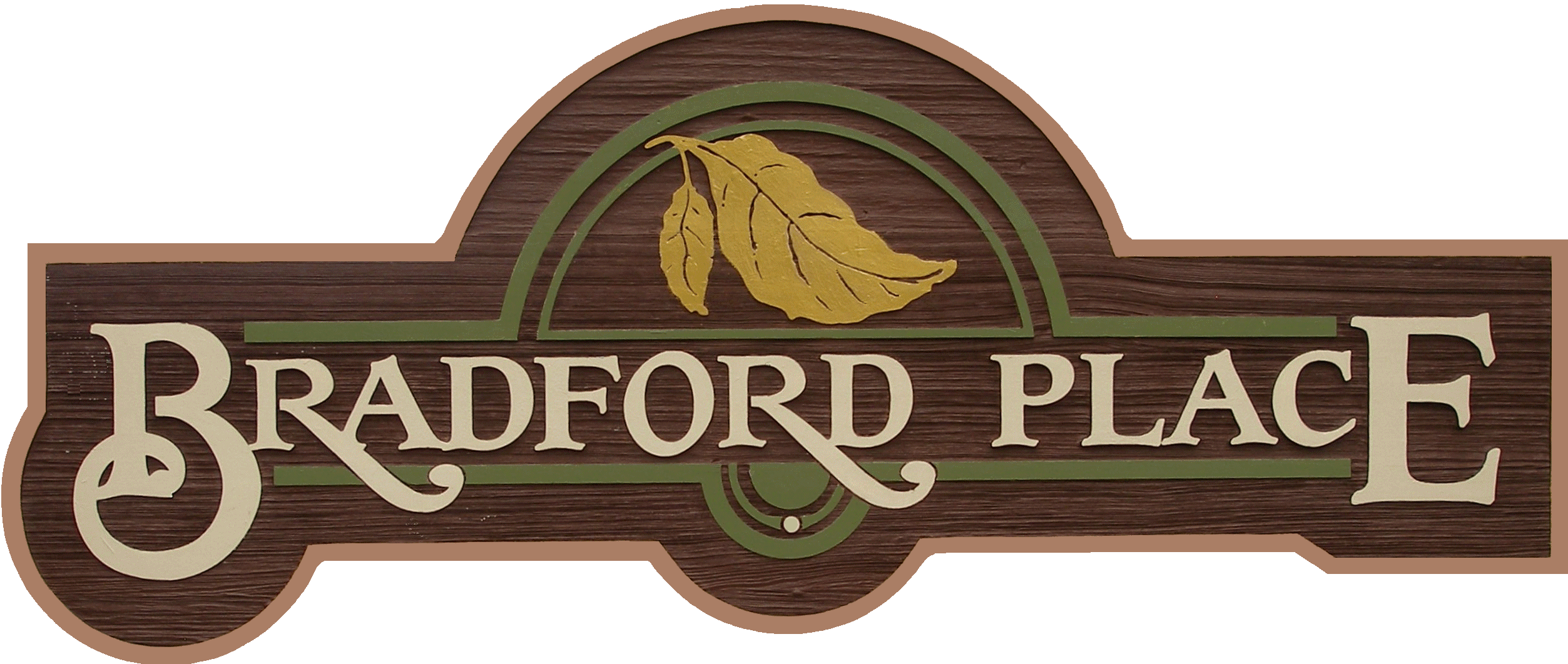 Date Submitted _______________________Home Owners Name                                         Address                              C/S/Z                                                PhoneE-MAIL: _________________________________________    Type of Change(s) to be made:Attach Paint Color Sample(s)Attach photo, paint color sample, sketch, sample of material, etc.…Brief description of the changes to be made:Attach photo, paint color sample, sketch, sample of material, etc.…